2022年上半年社会考生实践课程线上考试的通知各位考生：  你们好！受新冠疫情影响，为减少人员流动及人员聚集，2022年4月9日-2022年4月10日进行的“2022年上半年社会考生实践课程考核”考试,经我院决定改为在线上进行，具体安排如下：一、各科目课程考试具体时间如下：特别提醒：各科目具体的腾讯会议号，在2022年3月30日-31日以邮件通知到考生本人。色彩（二）（人体）、素描（二）（人体）2门实践考核课程，受疫情影响无法使用模特，改为色彩（二）（人物写生）、素描（二）（人物写生）。3. 计算机辅助设计（photoshop）、 计算机辅助设计（Autocad）、 计算机辅助设计（AUTOCAD、3DMAX）为上机操作。    二、考试硬件及软件配置要求    1、考试硬件配置要求：需准备两台设备（手机、平板、电脑、笔记本皆可），一台用于查看电子版试题，一台用于配合监考老师全程监控个人考试状态。为了能顺利开展考试，建议学生使用电脑或笔记本进行查看电子版试题。特别提醒：有机考课程的考生，查看电子版试题的那台设备用来答题2、考试软件配置要求：（1）需提前下载考试辅助工具——腾讯会议APP，用于考试期间配合监考老师全程监控个人考试状态。（2）以递交报名材料的邮箱为准，用于笔试课程结束后上传答卷到指定邮箱gw_art85213550@scnu.edu.cn。    三、考试环境及配备摆放要求    1、环境要求：考生居家线上考试，应保证考试环境相对安静、封闭独立和不受干扰，考试桌面保持干净整洁，禁止与考试有关的资料及物品摆放在考试台面上。同时，保证稳定的网络环境，如家里不具备，建议事先换到具备条件的地方进行考试。    2、设备摆放要求： 考生准备一台专门用于配合老师监考的设备（手机、平板、电脑、笔记本皆可），考试过程中不得更换摄像头。开考前事先按照下图要求摆放好此监控设备，监控设备距离桌面左侧或右侧约1米左右的距离，置于考生左方或者右方，要确保监控画面中出现考生答题画面；在整个考试及答案上传期间监考设备不能移动或者关闭、屏蔽。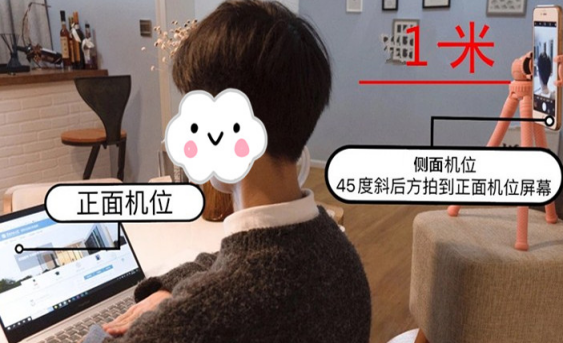 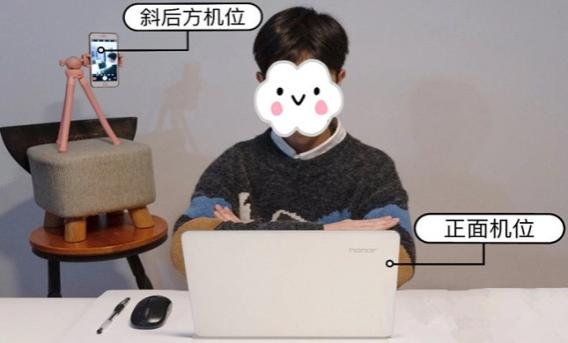     四、考试要求、考试纪律及注意事项1、考试期间，考生须全程开启摄像头和扬声器（关闭麦克风），以方便监考老师在云端监考。固定好手机后，使用电脑根据各科的腾讯会议号进入腾讯会议，命名方式是：序号+姓名+准考证号码，进入腾讯会议后请将麦克风调整为静音，监考老师会提前10分钟将试题发送到考生邮箱（以递交报名材料的邮箱为准），请及时关注。2、考试当天，监考画面将会实施全程录屏，开考前20分钟，考生需要按照监考老师的指令验证个人身份证。开考前10分钟，不允许考生离开考试座位，一旦发现有作弊和代考的行为，将取消本次考试的资格和成绩，并在三年内不再受理该考生的实践考核报名。3、开考后1个小时内及考试结束前30分钟不允许交卷。开考后30分钟将不再允许考生进入。考试期间，考生不得以任何理由离开考试座位。4、考试过程如有断电、断网、断线等非人为因素导致突发情况出现的，考生应立即联系监考老师，启动应急预案解决,解决办法：在10分钟内如果能调试好继续考试，如超过10分钟，则视为本次考试结束，本次考试结果无效。5、考试当天报到时间：上午8：30-8：50，下午：13：30-13：50五、考前模拟安排考前模拟时间：2022年4月7日晚上19:00-20:00。请各位考生准时参加考前模拟测试，并按照要求以序号+姓名+准考证号码进入（各考生具体的模拟腾讯会议号在2022年3月30日-31日以邮件通知到考生本人。）     六、各科考试要求及答卷上传     考生提前准备好考试用纸以及相关使用工具，答卷右下方的页脚标注好当场考试的“序号+姓名+准考证号+考试科目名称”进行考试和答卷上传。考试结束15分钟内，考生的答卷须上传到指定邮箱gw_art85213550@scnu.edu.cn，超过15分钟上传的成绩将视为无效。为保证图片清晰，请拍照时手机保持与卷面平行并进行对焦拍摄，不要斜角度拍照。学生拍照上传过程也需要在监考会议平台的摄像头画面内完成。考生上传答卷的邮件名称命名为“序号+姓名+准考证号+考试科目名称”。    七、考试试卷保密要求考试卷属绝密资料，各考生不得对试卷做拍摄、截图、下载、转发、转录、转载、共享等操作，不得在各类QQ群、微信群或其他渠道发布任何与考试相关的信息，做好试卷保密工作。附件1：腾讯会议平台操作流程                                  华南师范大学美术学院                                           2022年3月29日附件1：腾讯会议平台操作流程  一、安装腾讯会议APP    腾讯会议平台下载链接：https://meeting.tencent.com/download-center.html?from=1001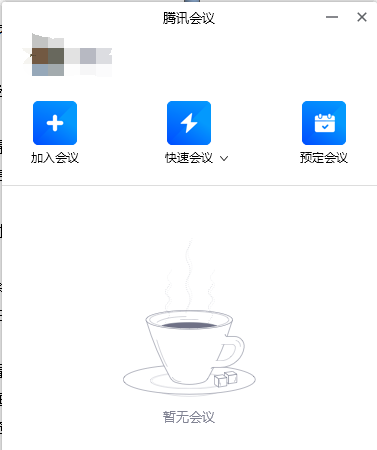 二、考生进入腾讯会议虚拟会议室打开腾讯会议客户端，在腾讯会议主面板，选择”加入会议“，输入会议号，以及您希望在会议中显示的名字（请修改名称为：“序号+姓名+准考证号”），并勾选相应的入会前设置项，点击”加入会议“即可成功入会；入会后考生请静音并打开视频，禁止使用虚拟背景。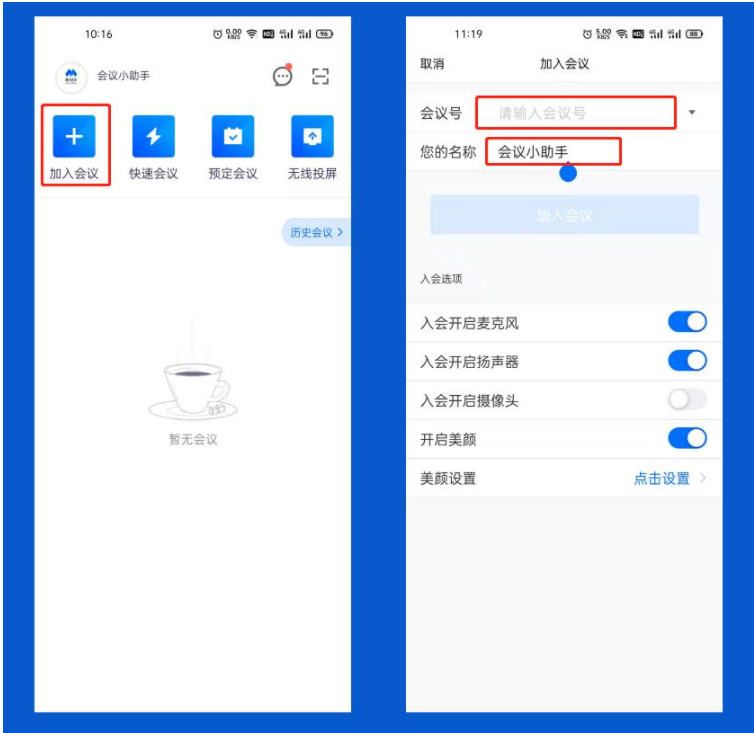 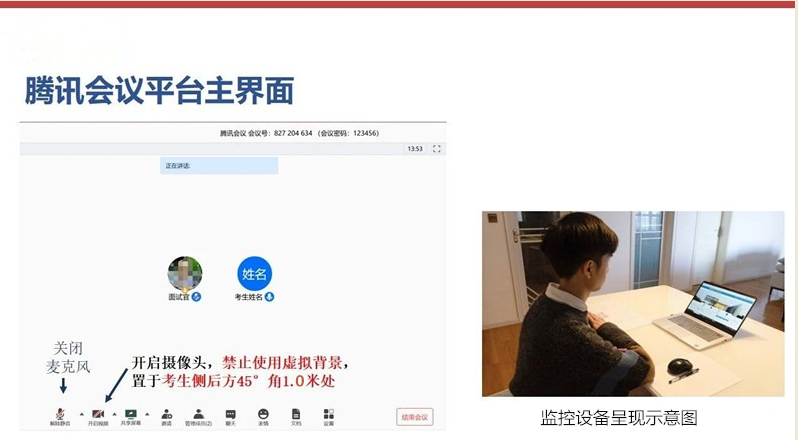 三、考试结束，在规定的时间内离开会议室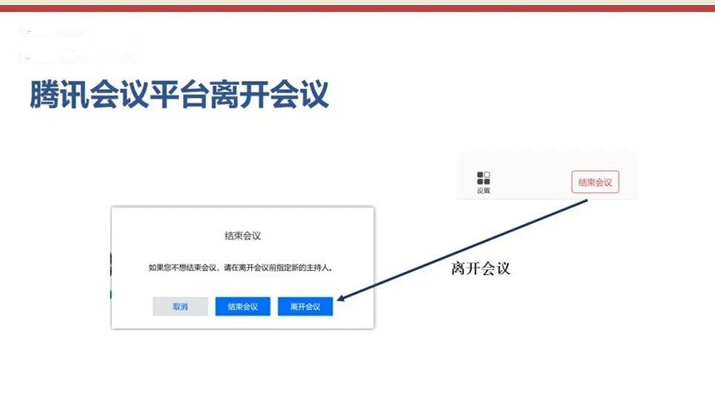 课程代码课程名称考试时间考试用纸（中途不可更换考试用纸）自备工具09237材料工艺学2022年4月9日上午9:00-12:00A4纸铅笔，直尺，马克笔，签字笔09233计算机辅助设计（AUTOCAD、3DMAX）2022年4月9日上午9:00-12:00上机操作电脑08717平面广告设计与制作2022年4月9日上午9:00-12:008开素描纸绘画工具不限07076油画2022年4月9日上午9:00-12:004开油画布或油画纸油画颜料、油画笔、松节油、调色油等相关工具材料10410招贴设计2022年4月9日上午9:00-12:00八开绘图纸铅笔、橡皮、彩色马克笔或水粉颜料及水粉画笔10414计算机辅助设计（Autocad）2022年4月9日上午9:00-12:00上机操作电脑课程代码课程名称考试时间考试用纸（中途不可更换考试用纸）自备工具09238室内设计2022年4月9日下午14:00-17:00四开素描纸马克笔或彩色铅，直尺，签字笔09236编排设计2022年4月9日下午14:00-17:00八开绘图纸铅笔、橡皮、彩色马克笔或水粉颜料及水粉画笔07099中国画（人物）2022年4月9日下午14:00-17:00四尺三开熟宣纸考试用具均由考生自己准备10411POP广告设计2022年4月9日下午14:00-17:00八开绘图纸铅笔、橡皮、彩色马克笔或水粉颜料及水粉画笔10413标识设计2022年4月9日下午14:00-17:00八开绘图纸铅笔、橡皮、彩色马克笔或水粉颜料及水粉画笔课程代码课程名称考试时间考试用纸（中途不可更换考试用纸）自备工具09239室外环境景观设计2022年4月10日上午9:00-12:00A4纸铅笔、钢笔、马克笔、彩铅、直尺、圆规等工具10418VI设计2022年4月10日上午9:00-12:008开素描纸绘画工具不限10412计算机辅助设计（Photoshop）2022年4月10日上午9:00-12:00上机操作电脑10409素描（二）（人体）2022年4月10日上午9:00-12:00半开（素描纸）铅笔或炭笔10415装饰材料2022年4月10日上午9:00-12:00 A4纸铅笔、钢笔、直尺等绘图工具10419设计调查2022年4月10日上午9:00-12:00八开绘图纸圆珠笔、铅笔、橡皮、直尺、水粉颜料、水粉画笔或彩色马克笔。课程代码课程名称考试时间考试用纸（中途不可更换考试用纸）自备工具05712艺术设计基础2022年4月10日下午14:00-17:00四开素描纸铅笔、钢笔、彩色铅笔、马克笔、水粉等10420装饰表现2022年4月10日下午14:00-17:00A3纸铅笔、钢笔、水粉或水彩颜料、水粉笔或工艺描笔11410色彩（二）（人体）2022年4月10日下午14:00-17:00半开（水彩纸）水粉或水彩01422标志设计（一）2022年4月10日下午14:00-17:008开素描纸绘画工具不限03815制图基础2022年4月10日下午14:00-17:00A3纸签字笔，比例尺，铅笔